FRANCIA		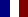 RiferimentoEURES Milano Ref. 42/2020MansioneBig Data Engineer Ref. 42/2020Big Data Engineer Ref. 42/2020 As part of the development of our activities in Sophia Antipolis we are looking for an experienced Hadoop developer to integrate into our teams on value-added projects. In an application development context and/or Web you are in charge of developing new features & interfaces. The developed features include behavioral targeting and generally handling large amounts of data. The mission covers the entire process of development, from its launch to the production.
Profile : Recent university graduate with a Bac+5 or engineering degree, you have a proven professional experience in Hadoop environment and in Java. A good knowledge of an additional language would be advantageous, as we often need to work in Python, as well as in the data processing and statistical analysis languages such as R. Knowledge of the following skills would also be beneficial : - Map Reduce, Hbase, Hive Databases (MongoDB, PostGRE, MySQL, Cassandra) - Skills and interest in algorithmics Your communication and technical skills will allow you to carry out your mission and evolve within the Alten Group. We offer : - a diversity of projects allowing you to progress in different technical environments, - a career plan offering real prospects for evolution, - the opportunity to invest in an international group present in all the largest industrial players.
the level of French B2 is essential Contract type full time job Deadline 31/12/2020 Please send your CV in English to: cristiana.chepsta@alten.com and cc eures@afolmet.itSedeSophia-AntipolisTitoloLaurea in IngegneriaEmail:cristiana.chepsta@alten.com and cc eures@afolmet.itScadenza:31/12/2020RiferimentoEURES Milano Ref. 41/2020MansioneQA engineer Ref. 41/2020QA engineer Ref. 41/2020 The QA engineer is responsible for developing and reviewing the software under test project and ensuring that quality is achieved across all areas of the software development, testing, systems architecture and quality. This role design and review the tasks required to fully test to ensure it functions according to specifications and customer requirements and meets the business needs.
the level of French B2 is essential
Contract type full time job Deadline 31/12/2020 Please send your CV in English to: cristiana.chepsta@alten.com and cc eures@afolmet.itSedeSophia-AntipolisTitoloLaurea in IngegneriaEmail:cristiana.chepsta@alten.com and cc eures@afolmet.itScadenza:31/12/2020RiferimentoEURES Milano Ref. 40/2020MansionePHP developer Ref. 40/2020PHP developer Ref. 40/2020 You will be part of the development team and will actively participate in most of “V-cycle” steps (design, development and validation). Those opportunities will allow you to work not only on technical tasks during the development phase but also at a functional level during the design phase. You may be responsible for some parts of the project, mainly for the meetings.
Summary of Responsibilities:
Analyze user needs and design, code, test, debug, document and maintain software solutions.
•Define user requirements for development of new or improvement of existing software solutions.
•Design technical solutions and perform feasibility studies.
•Propose viable technical solutions to Product Management and/or users for validation.
•Model, design and implement databases as necessary.
•Develop software in PHP
•Conduct unit, package and performance tests of the software and ensure a level of quality in line with the guidelines.
•Participate in the validation / acceptance phase of the product cycle ensuring the fine-tuning necessary to finalize the product.
•Produce software documentation necessary for the application and issue it to the requesting departments.
•Support the end user in the Production phase by debugging existing software solutions in response to possible issues.
Education Engineering degree (or equivalent) in Computer Science or related technical field. An experience in an international context would be appreciated.
Technical skills
•PHP, Zend, Symphony
•Oracle RDBMS and SQL
•UML modeling / Rose Personal Skills
•English
•the level of French B2 is essential
•Multicultural approach
•Accountability and Proactivity
•Change management and Flexibility
•Communication
•Analytical and Conceptual Thinking
•Technical Expertise
•Information gathering
Contract type full time job Deadline 31/12/2020 Please send your CV in English to: cristiana.chepsta@alten.com and cc eures@afolmet.itSedeSophia-AntipolisTitoloLaurea in IngegneriaEmail:cristiana.chepsta@alten.com and cc eures@afolmet.itScadenza:31/12/2020RiferimentoEURES Milano Rif. 13/2020MansioneFULL STACK ENGINEER Rif. 13/2020You will be part of the development team and will actively participate in most of “V-cycle” steps (design, development and validation). Those opportunities will allow you to work not only on technical tasks during the development phase but also at a functional level during the design phase. Major Responsibilities: Software design, documentation, development, implementation and unit test of software modules for new functionalities and enhancements in a multicultural Agile environment Architecture design, innovation, technology forecasting Performance analysis, optimization, regular delivery of quality software Daily meetings with the project stakeholder to ensure its evolution matches the stakeholder's needs.
the level of French B2 is essential
Salary min. (EUR)2400 Please send your CV in English to: eures@afolmet.itSedeSophia-Antipolis - FranciaTitoloingegneriaEmail:cristiana.chepsta@alten.com and cc eures@afolmet.itScadenza:31/12/2020RiferimentoEURES Milano Rif. 11/2020MansioneJAVA DEVELOPER Rif. 11/2020The role of the data scientist is to participate in the identification, implementation and growth of the it solutions. The data scientist is part analyst, part artist: comfortable working as a software engineer and a quantitative researcher; the Data Scientist is capable of staring at data and spotting trends, wanting to learn and bring change to an organization. The data scientist explores and examines data from multiple disparate sources and sifts through all incoming data with the goal of discovering a previously hidden insight, which in turn can provide a competitive advantage or address a pressing business problem. The data scientist does not simply collect and report on data, but also looks at it from many angles, determines what it means, then recommends ways to apply the data. The data scientist is inquisitive: exploring, asking questions, doing 'what if' analyses, questioning existing assumptions and processes. Armed with data and analytical results, the data scientist then communicates informed conclusions and recommendations across an organization's leadership structure. Skills - Understand the business of the customer and understand the main performance indicators that can be leveraged to improve activity or decrease costs - Work closely with customer facing teams and the customers to identify and answer relevant clients questions using appropriate statistical techniques on available data. - Drive the collection of new data, both internal and external, and ensure its accuracy. Drive the refinement of existing data sources. - Communicate findings to all relevant internal and external contributors in a way that is accessible to each audience. Experience with Python, R, Matlab, Scala with scoobi, Hadoop/Impala, tableau or equivalent, Unix is a plus.
the level of French B2 is essential.
Please send your CV in English to: eures@afolmet.itSedeSophia-Antipolis - FranciaTitoloIngegneriaEmail:cristiana.chepsta@alten.com and cc eures@afolmet.itScadenza:31/12/2020RiferimentoEURES Milano Rif. 08/2020MansioneDEVELOPER.NET Rif. 08/2020Dans le cadre de son développement, Alten Sud EST recherche pour l'agence de Sophia Antipolis un Ingénieur Etudes et Développement .Net H/F. Dans le cadre du développement de nos activités sur Sophia Antipolis nous recherchons un Développeur Expérimenté ASP.Net H/F pour intégrer des équipes à taille humaine sur des projets à valeur ajoutée. Dans un contexte de développement applicatif et/ou web vous êtes en charge des tâches suivantes : - Etude et conception des spécifications fonctionnelles. - Conception et réalisation de l'architecture logicielle. - Développement logiciel. - Test logiciel. Diplômé(e) d'une grande école d'ingénieurs ou d'études supérieures niveau Bac +5, vous disposez d'une expérience professionnelle confirmée en environnement ASP.net. Une expérience entre 2 et 5 années est souhaitée dans un environnement technique: ASP.net, C#, WPF, WCF, MVC . La pratique de l'anglais technique est nécessaire. Le niveau de français B2 est essentiel.
Please send your CV in English to: eures@afolmet.itSedeSophia-AntipolisTitololaurea in IngegneriaEmail:cristiana.chepsta@alten.com and cc eures@afolmet.itScadenza:31/12/2020